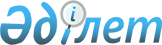 О распределении квоты иммиграции оралманов на 2011 годПостановление Правительства Республики Казахстан от 25 апреля 2011 года № 444

      В соответствии с Законом Республики Казахстан от 13 декабря 1997 года "О миграции населения" и Указом Президента Республики Казахстан от 17 ноября 2008 года № 690 "О квоте иммиграции оралманов на 2009 - 2011 годы" Правительство Республики Казахстан ПОСТАНОВЛЯЕТ:



      1. Распределить квоту иммиграции оралманов на 2011 год по областям (городу республиканского значения, столице) согласно приложению к настоящему постановлению.



      2. Министерству внутренних дел Республики Казахстан, Министерству труда и социальной защиты населения Республики Казахстан, иным центральным государственным органам и акимам областей, города республиканского значения и столицы в установленном законодательством порядке:



      1) обеспечить предоставление оралманам, включенным в квоту иммиграции оралманов, адаптационных услуг, льгот, компенсаций, единовременных пособий, а также других видов пособий и адресной помощи в пределах средств, предусмотренных в республиканском бюджете на 2011 год;



      2) представить к 1 июля 2011 года и 1 февраля 2012 года в Правительство Республики Казахстан отчеты о выполнении настоящего постановления.



      3. Настоящее постановление вводится в действие со дня подписания.      Премьер-Министр

      Республики Казахстан                       К. Масимов

Приложение          

к постановлению Правительства

Республики Казахстан     

от 25 апреля 2011 года № 444 

         Распределение квоты иммиграции оралманов на 2011 год
					© 2012. РГП на ПХВ «Институт законодательства и правовой информации Республики Казахстан» Министерства юстиции Республики Казахстан
				Наименование областей и городовКоличество семейАкмолинская1020Актюбинская1000Алматинская3800Атырауская500Восточно-Казахстанская1500Жамбылская1840Западно-Казахстанская500Карагандинская1200Костанайская1000Кызылординская500Мангистауская2500Павлодарская800Северо-Казахстанская500Южно-Казахстанская2950г. Алматы140г. Астана250Итого:20000
